Opa Helmut beginnt seine Reise im Golf von Guinea und bewegt sich danach in östliche Richtung entlang des Äquators. Er möchte seinen Enkeln Lisa und Philipp stets seine genauen Koordinaten zukommen lassen. Dazu will er seine Standpunkte in ein kartesisches Koordinatensystem übertragen.Nehmt euch das Modell der Erde zur Hand und entfernt Teil 2, Teil 3 und 
Teil 4. Schaut euch auf dem Teil 1 den Zusammenhang zwischen Längengraden (im Modell durch Striche angedeutet) und der Äquatorialebene an. Markiere die Orte in der Löffelliste, die auf dem Äquator liegen.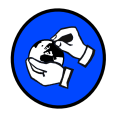 Nehmt das Zusatzblatt zur Hand. Die Graphik darauf zeigt die Äquatorialebene. Zeichnet nun Opa Helmuts Reiseziele, die ihr in Aufgabenteil 1.1 auf der Löffelliste markiert habt, in diese ein.Berechne die x- und y-Koordinate des Queen-Elisabeth-Nationalparks mithilfe des Vorwissens aus Station 2. Zeichne dazu ein geeignetes Dreieck in die Äquatorialebene auf dem Zusatzblatt ein. Gib den Rechenweg an.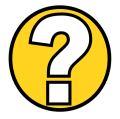 Messt mithilfe des Erdradiuslineals die - und -Koordinate des Queen-Elisabeth-Nationalparks auf dem Modell der Erde. Notiert eure Messwerte.Stellt mithilfe des Wissens aus Aufgabe 1.3 eine allgemeine Formel für die Berechnung der - und -Koordinaten von Punkten auf dem Äquator auf. Notiert euren Rechenweg.	Markiere in deinem Dreieck, dass du in Aufgabe 1.3 auf das Zusatzblatt gezeichnet hast, die Seite mit der Länge  grün und die mit der Länge 
in rot.In der nachfolgenden Aufgabe sollst du mithilfe der allgemeinen Formel für die - und -Koordinaten eine Funktion für alle Winkel α finden, sodass Opa Helmut bei seiner nächsten Reise nicht wieder anfangen muss zu rechnen, sondern gleich die Werte im Funktionsgraphen ablesen kann.Vervollständige mithilfe der Formel, die du in Aufgabe 1 gemeinsam mit der Gruppe gefunden hast, die nachfolgende Tabelle.Übertrage die Werte aus der Tabelle aus Aufgabe 2.1 in die beiden Koordinatensysteme. Überlege dir, wie die Funktionsgraphen dazu aussehen und zeichne diese ein.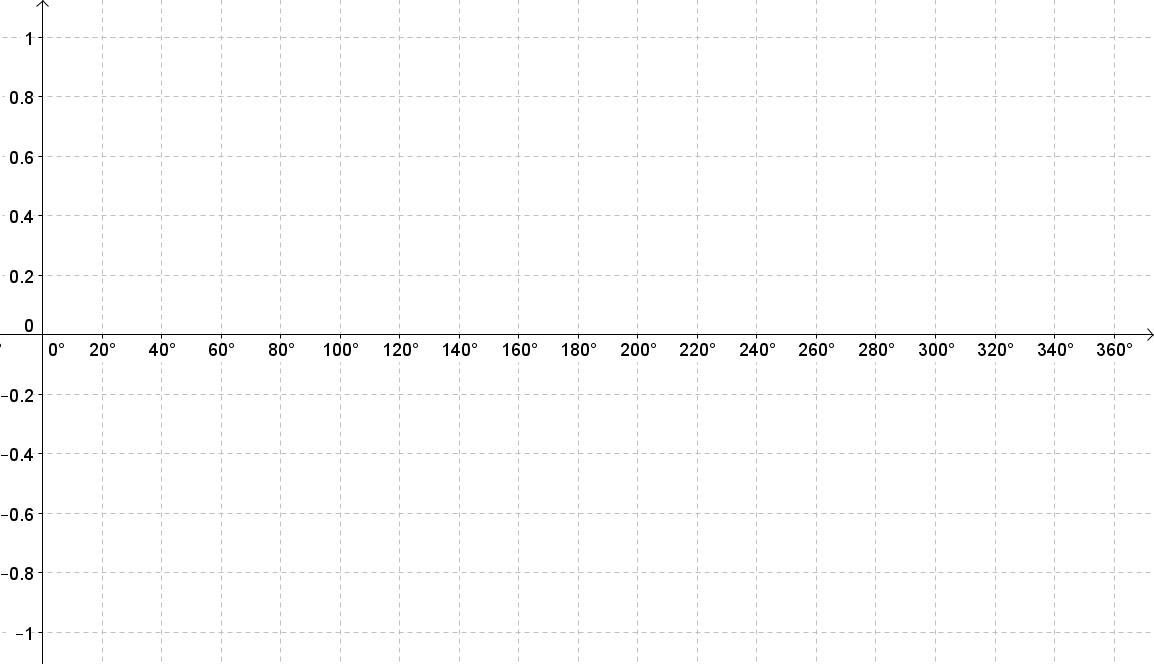 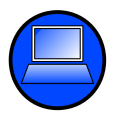 Überprüft mit der Simulation 4 eure Ergebnisse.2.4	Welche besonderen Eigenschaften besitzen die Funktionsgraphen von Sinus und Kosinus? Welche Gemeinsamkeiten beziehungsweise Unterschiede weisen sie auf? Diskutiert eure Ergebnisse in der Gruppe! 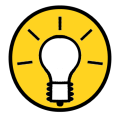 3.1	Da Opa Helmut seinen jeweiligen Standort seinen Enkeln per Postkarte zugekommen lässt, wissen Lisa und Philipp immer, wo sich ihr Opa gerade auf der Welt befindet. Bei seinen letzten zwei Standorten hat Opa Helmut jedoch versehentlich nicht den Längengrad, sondern die x- und y-Koordinaten angegeben. Lisa und Philipp wollen nun die Aufenthaltsorte von Opa Helmut auf dem Äquator bestimmen. Wo befindet sich Opa Helmut? 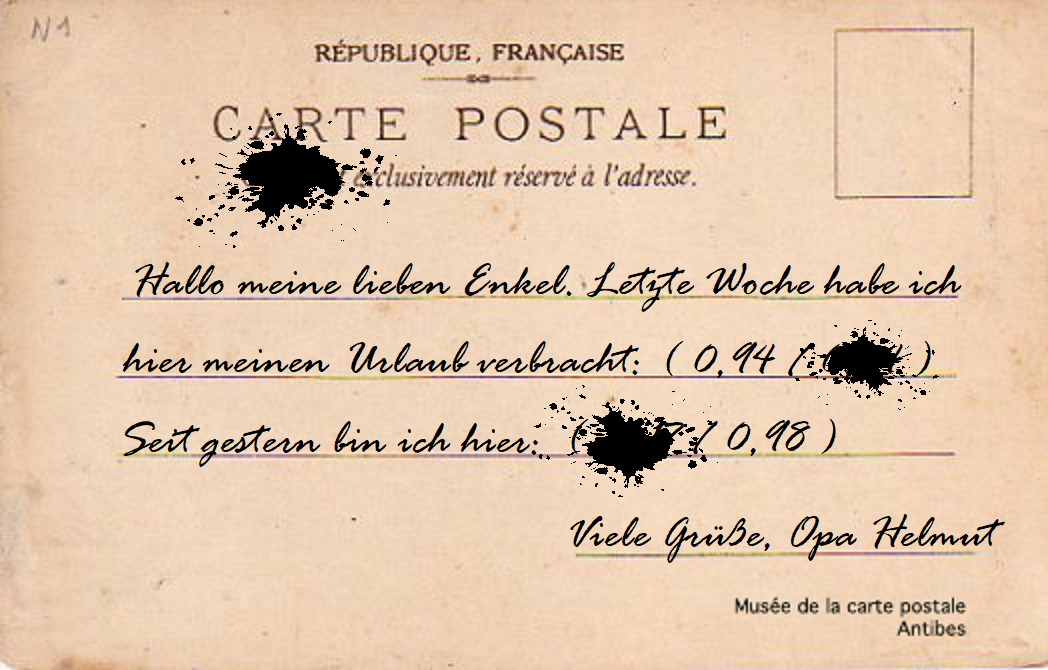 3.2	Können die beiden Enkel Opa Helmuts Standort eindeutig bestimmen? Begründet eure Antwort!3.3	Opa Helmut hat nun beschlossen den Rest seines Schatzes seien Enkeln zu vermachen, bevor er den Löffel wirklich abgibt. So leicht macht er es ihnen jedoch nicht. Er schickt Lisa und Philipp eine letzte Postkarte vom Standort seines Schatzes. Lest den Längengrad wie im Aufgabenteil 3.1 am Graphen ab und kreuzt an, wo Opa Helmut seinen Schatz vergraben hat! 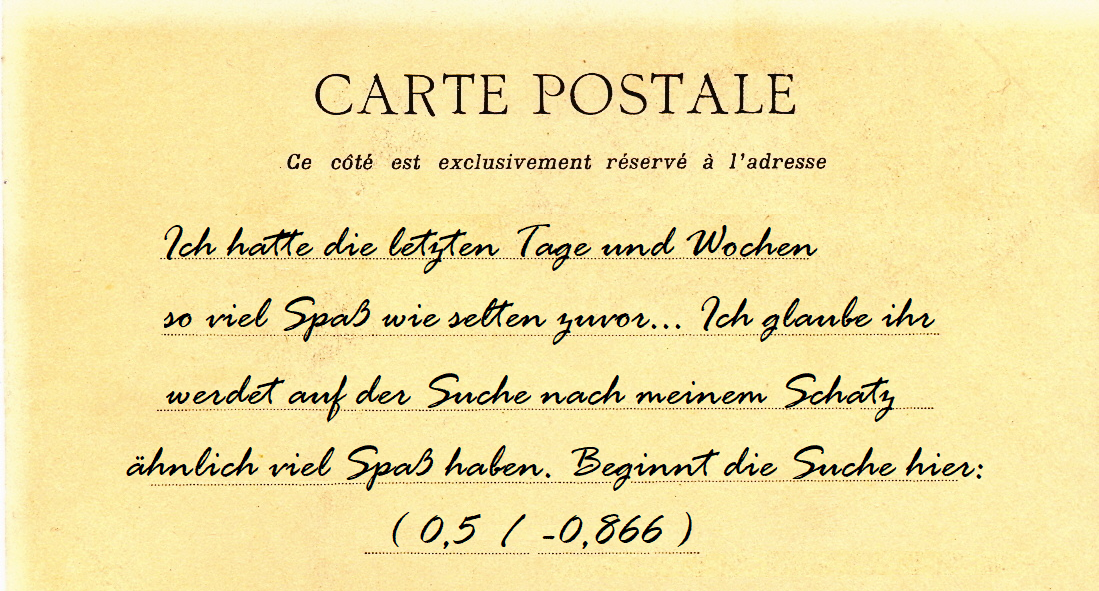 O	auf dem Grund des Pazifiks (240° Ost)O	auf den Seychellen (60° Ost)O	im Regenwald Brasiliens (300° Ost)Mathematik-Labor "Mathe ist mehr"RPTU Kaiserslautern-LandauInstitut für MathematikDidaktik der Mathematik (Sekundarstufen)Fortstraße 776829 Landauhttps://mathe-labor.deZusammengestellt von: Betreut von:Variante Veröffentlicht am:SchuleKlasseTischnummerStation„“Teil ArbeitsheftInformationDie Erde ist in Längengrade eingeteilt.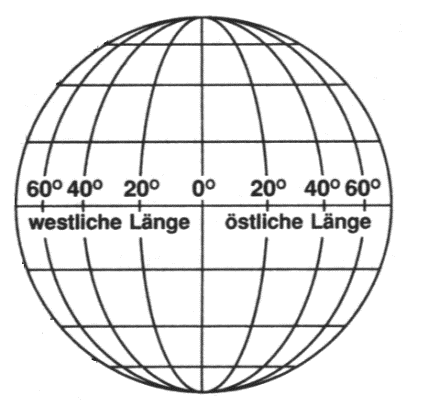 Die Äquatorialebene ist die grau gefärbte Fläche im Bild. Sie entsteht, wenn man die Erde entlang des Äquators aufschneiden würde.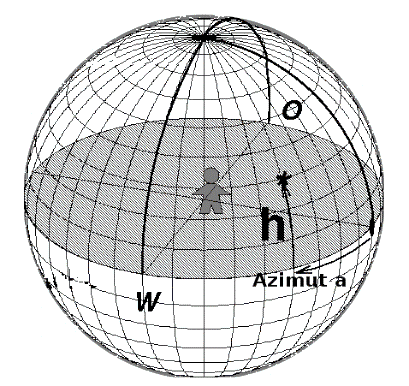 Die Draufsicht auf die Äquatorialebene ergibt einen Kreis. Der Kreisrand entspricht dabei dem Äquator. Der Radius der Erde wird in der Station auf eine Längeneinheit 1 LE festgelegt. 3D-Ansicht der Äquatorialebene                     Draufsicht auf die Äquatorialebene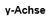 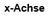 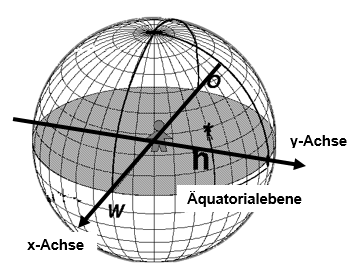 InformationDie Erde ist in Längengrade eingeteilt.Die Äquatorialebene ist die grau gefärbte Fläche im Bild. Sie entsteht, wenn man die Erde entlang des Äquators aufschneiden würde.Die Draufsicht auf die Äquatorialebene ergibt einen Kreis. Der Kreisrand entspricht dabei dem Äquator. Der Radius der Erde wird in der Station auf eine Längeneinheit 1 LE festgelegt. 3D-Ansicht der Äquatorialebene                     Draufsicht auf die ÄquatorialebeneInformationDie Erde ist in Längengrade eingeteilt.Die Äquatorialebene ist die grau gefärbte Fläche im Bild. Sie entsteht, wenn man die Erde entlang des Äquators aufschneiden würde.Die Draufsicht auf die Äquatorialebene ergibt einen Kreis. Der Kreisrand entspricht dabei dem Äquator. Der Radius der Erde wird in der Station auf eine Längeneinheit 1 LE festgelegt. 3D-Ansicht der Äquatorialebene                     Draufsicht auf die ÄquatorialebeneMaterialLöffellisteModell der ErdeZusatzblatt Äquatorialebene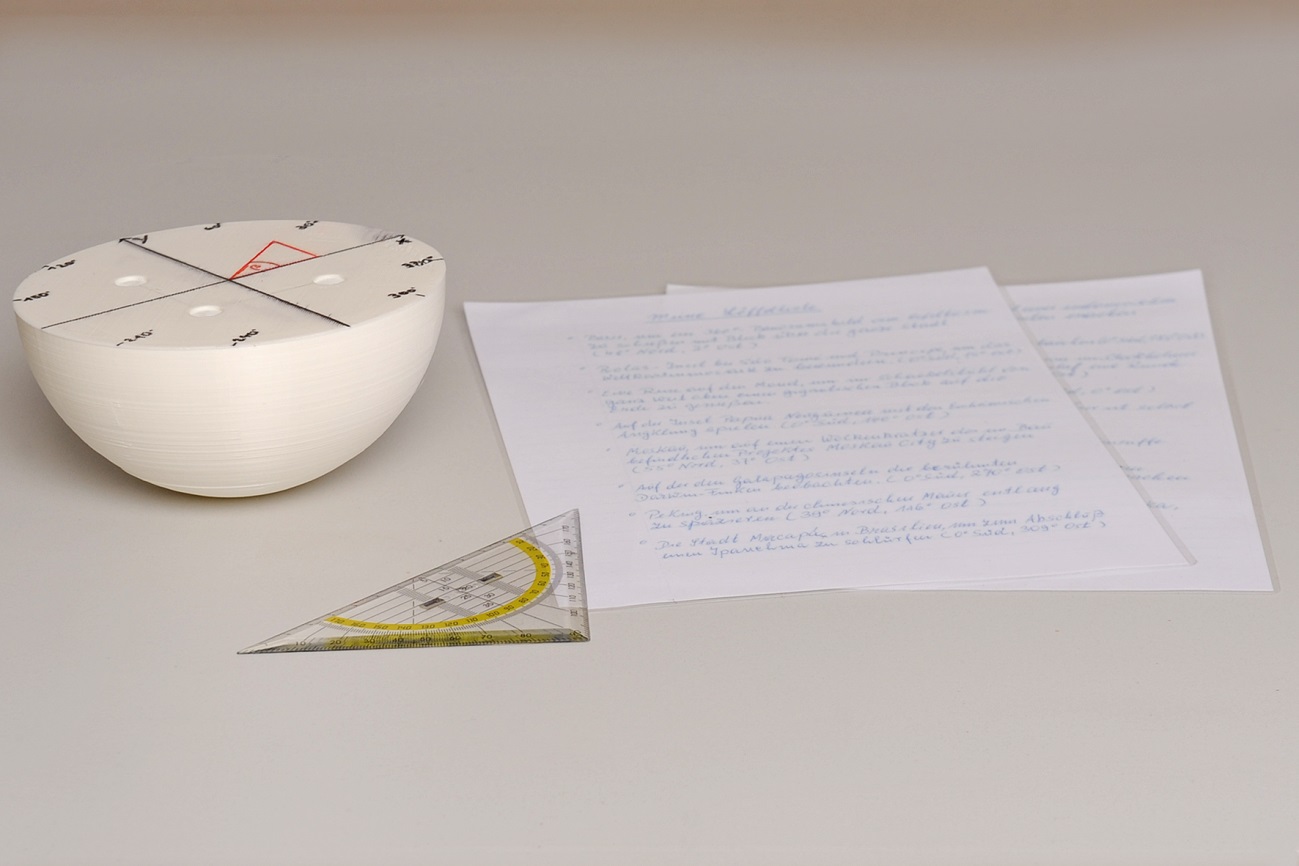 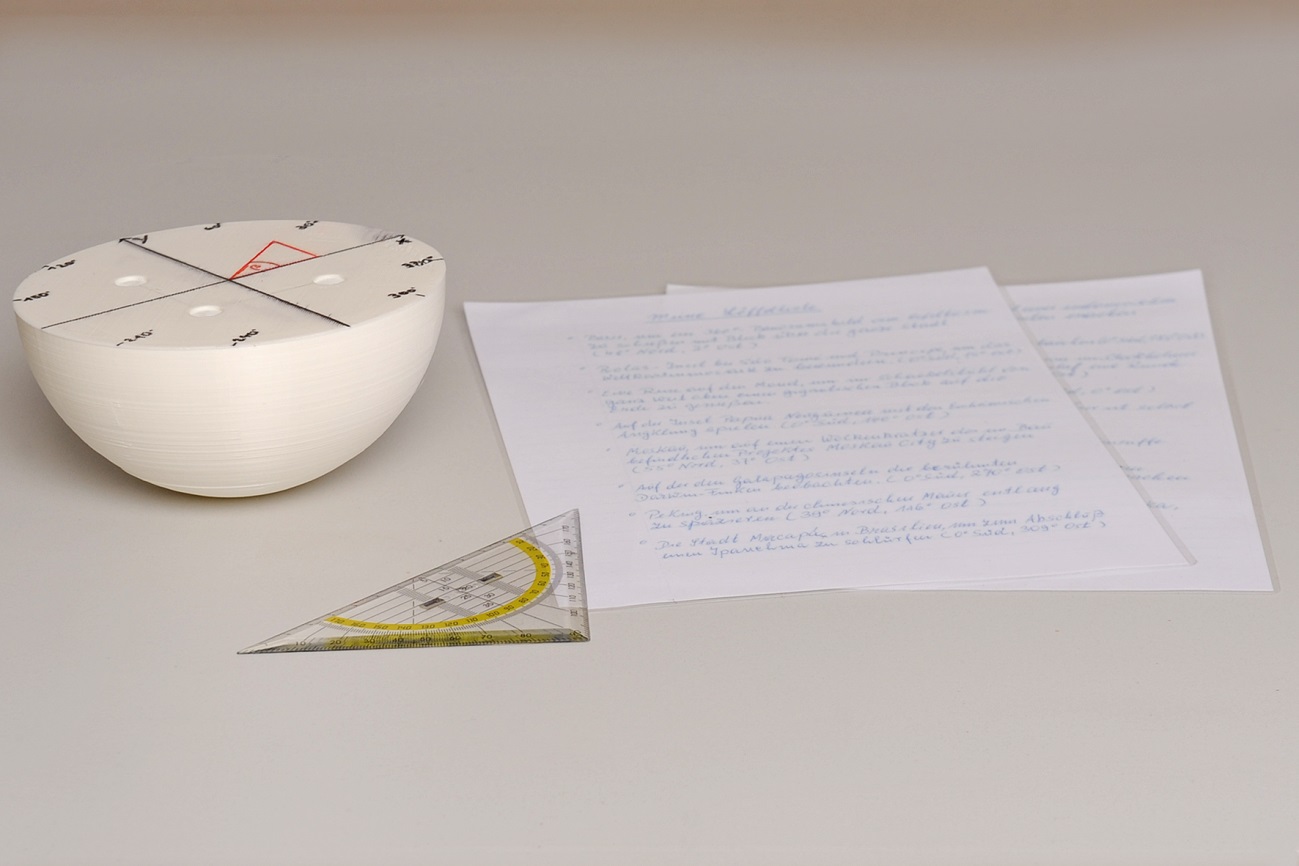 MaterialErdradiuslinealModell der Erde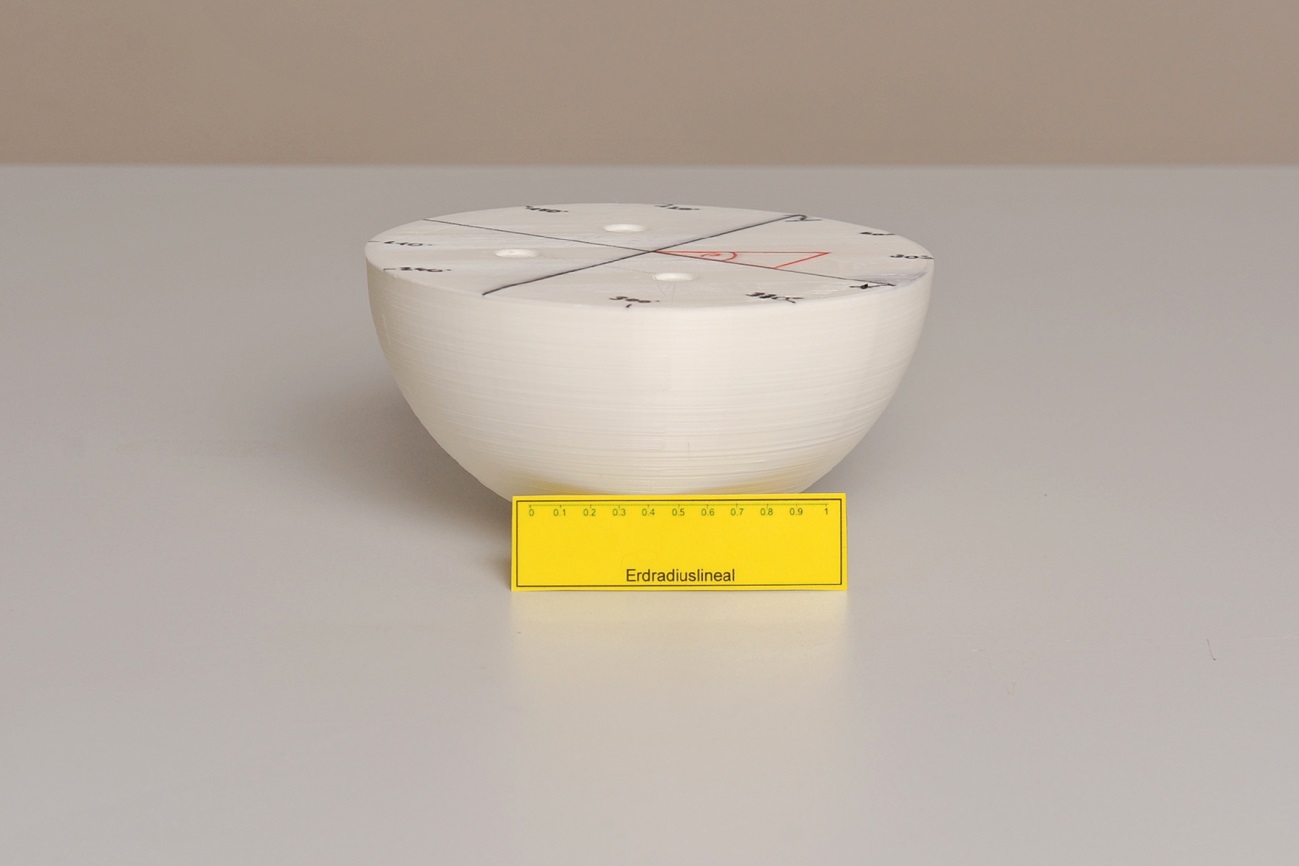 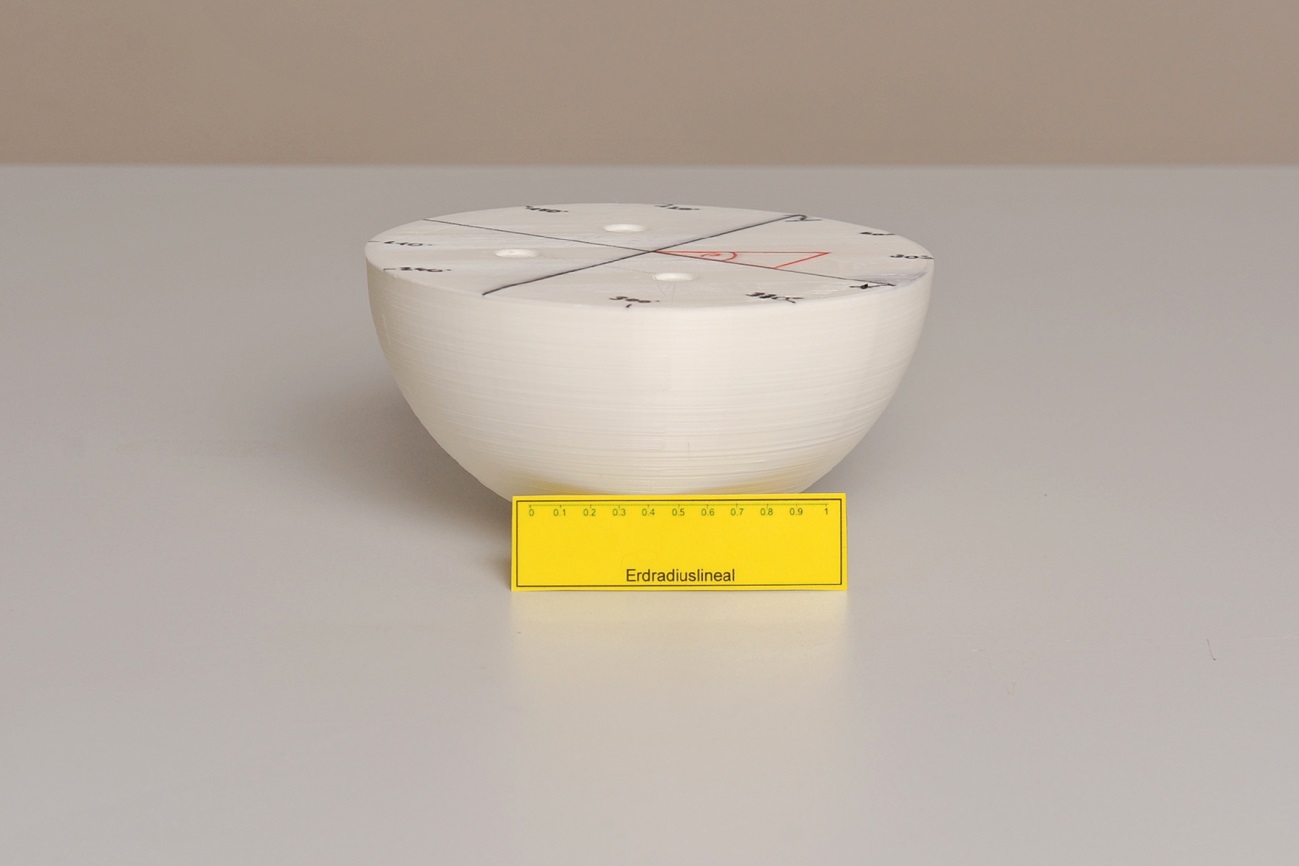 InformationDas Erdradiuslineal hat die Länge 1 LE und entspricht somit dem Erdradius aus dem Modell der Erde und auf der Äquatorialebene des Zusatzblattes.Damit kannst du die - und -Koordinate im Modell der Erde sowie auf dem Zusatzblatt messen.StationLängengrad αGolf von Guinea0° OstRólas-Insel6° OstMakoua15° OstQueen-Elisabeth-Nationalpark30° OstIndischen Ozean90° OstPontianak109° OstPapua Neuguinea140° OstPazifik180° OstGalapagosinseln276° OstCayambe-Vulkan282° OstMacapá309° Ost